Министерство науки и высшего образования Российской ФедерацииФедеральное государственное бюджетное учреждение наукиГеологический институтСибирского отделения Российской академии наук(ГИН СО РАН)ПОРТФОЛИО АСПИРАНТА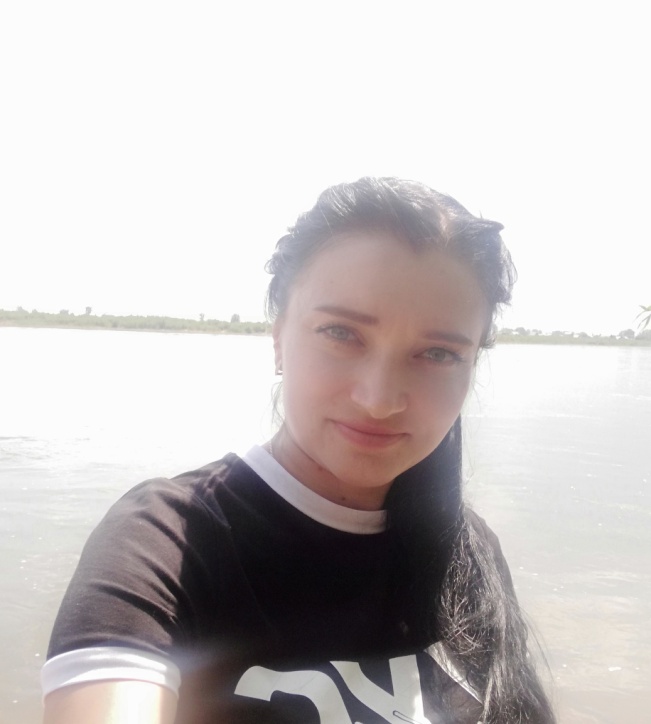 Гарипова Елена РафаиловнаНаправление подготовки: 05.06.01 Науки о ЗемлеФорма обучения: ОчнаяСрок получения образования по программе: 3 годаСпециальность: 25.00.07 ГидрогеологияКурс: 1Научный руководитель: зав. лабораторией д.г.-м.н. Плюснин Алексей МаксимовичЛаборатория: Гидрогеологии и геоэкологииТема научного исследования: Воздействие отходов добычи горнодобывающих предприятий на состояние окружающей средыДата и место рождения:14.10.1987; с. Харашибирь, Мухоршибирский район, Республика Бурятия.Образование: 2010 г.  – ГОУ ВПО «ВСГТУ», г.Улан-Удэ, специальность: инженер эколог по специальности инженерная защита окружающей средыЗачислен в очную аспирантуру на бюджетной основе: приказ № 253л/с от 17 сентября 2021 г.Место работы, занимаемая должность: ФКУ БМТиВС УФСИН России по Республике Бурятия, начальник кустовой лаборатории по охране окружающей среды.Личные качества: усидчивость, дисциплинированность, ответственность, целеустремленность.Результаты освоения ООП:-Опубликованные научные труды:-Авторские свидетельства, патенты, дипломы, лицензии, проекты:- 